PROTEGOPráškový sprej pro ochranu drobných poranění a pro zklidnění podrážděné kůže zvířat.Veterinární přípravek400 mlPoskytuje topickou péči a ochranu podrážděných nebo poraněných míst na kůži. Aplikace zahrnují drobná pořezání a poškrábání, podráždění včetně míst meziprstí a na vnitřní straně končetin, vyrážky na vemenu. Protego podporuje přirozenou funkci kůže a srsti. Uklidňuje svědění a oděrky. Obsažené látky přispívají k snížení zátěže způsobené škodlivými mikroorganismy (bakteriemi a plísněmi). Přídavek oreganového oleje dodává aromatickou složku, která přispívá k ochraně proti mouchám a komárům.Složení: Oxid zinečnatý, stearan vápenatý, oreganový olej, heřmánkový olej, arnikový olej, tea tree olej, měsíčkový olej.Hnací plyn: Propan-butan.Návod k použití:Postiženou kůži šetrně očistěte. Nádobku dobře protřepejte, dokud se práškový sediment důkladně nepromíchá ocelovou kuličkou uvnitř nádoby. Nastříkejte na postižené místo 2-3krát denně ze vzdálenosti 10-20 cm.Bezpečnost a snášenlivost:Přísady obsažené v přípravku Protego práškový sprej jsou nedráždivé a jsou velmi dobře snášeny. Přípravek Protego neobsahuje žádnou antibiotickou složku. Jen pro vnější použití. Identifikace nebezpečnosti: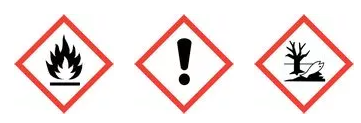 Vysoce hořlavý aerosol. Nádoba je pod tlakem: při zahřívání se může roztrhnout. Dráždí kůži. Může způsobit ospalost nebo závratě. Toxický pro vodní organismy, s dlouhodobými účinky. Obsahuje karvakrol. Může vyvolat alergickou reakci.  Je-li nutná lékařská pomoc, mějte po ruce obal nebo štítek výrobku. Uchovávejte mimo dosah dětí. Chraňte před teplem, horkými povrchy, jiskrami, otevřeným ohněm a jinými zdroji zapálení. Zákaz kouření. Nestříkejte do otevřeného ohně nebo jiných zdrojů zapálení. Nepropichujte nebo nespalujte ani po použití. Používejte pouze venku nebo v dobře větraných prostorách. Chraňte před slunečním zářením. Nevystavujte teplotě přesahující 50 °C/122°F.  Odpad likvidujte podle místních právních předpisů.POUZE PRO ZVÍŘATADržitel rozhodnutí o schválení:aniMedica GmbH, Im Südfeld 9, 48308 Senden-Bösensell, NěmeckoŠarže/Exp: Viz obal. Číslo schválení: 299-22/C